Bezpieczna eksploatacja wózków jezdniowych – zmiany w przepisach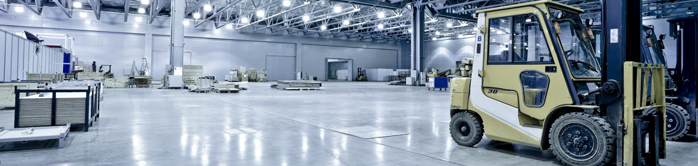 Termin18 listopada 2021UDT Biuro w Gliwicachul. Robotnicza 4 A44-100 GliwiceCzas trwaniaSzkolenie jednodniowe8 godzin szkoleniowych (po 45 minut każda)Cena udziału390 zł netto + 23% VAT od uczestnikaOrganizatorUrząd Dozoru TechnicznegoOddział terenowy w KatowicachBiuro w Częstochowie42-218 Częstochowa,ul. Kilińskiego 115UDT nie wyraża zgody na jakąkolwiek formę utrwalania, powielania, udostępniania lub nagrywania przebiegu szkolenia. Treść szkolenia i materiały szkoleniowe objęte są prawami autorskimi.Zapraszamy do udziału w szkoleniupracowników służb utrzymania ruchu w przedsiębiorstwach użytkujących urządzenia transportu bliskiegopracowników służb BHP w zakładach eksploatujących wózki jezdniowe podnośnikowepracowników zakładów świadczących usługi związane z eksploatacją wózków jezdniowych podnośnikowych z mechanicznym napędem podnoszeniaoperatorów  i serwisantów wózków jezdniowych podnośnikowychośrodki szkoleniowe prowadzące kursy na operatorów wózków jezdniowychProgram ramowyObowiązki organizatora pracyRodzaje zaświadczeń kwalifikacyjnych dla obsługi wózków  jezdniowych podnośnikowychZagadnienia prawne związane z działalnością Urzędu Dozoru TechnicznegoPrzykłady wózków jezdniowych podnośnikowychZasady egzaminowania kandydatów na operatorów wózków jezdniowych podnośnikowychKategorie zaświadczeń kwalifikacyjnych na obsługę wózków jezdniowych podnośnikowychBHP przy obsłudze wózków jezdniowych podnośnikowychZagadnienia dotyczące możliwości stosowania platform roboczych do podnoszenia osób w wózkach jezdniowych podnośnikowychWymagania sprzętowe dla platform roboczych do transportu osób i współpracujących  z nimi wózków jezdniowych podnośnikowychZagadnienia formalne i prawne związane z możliwością pracy wózków jezdniowych podnośnikowych z platformą roboczą do transportu osóbNiebezpieczne uszkodzenia oraz nieszczęśliwe wypadkiCena obejmujeMateriały szkolenioweZaświadczenie o ukończeniu szkoleniaPosiłek i poczęstunki w przerwach szkoleniaInformacje i zgłoszeniaZgłoszenia prosimy nadsyłać do dnia 12 listopada 2021tel.  32 784 77 01 , kom. 728 423 323,
e-mail: aleksandra.grudzien@udt.gov.plInformacja o szkoleniu znajduje się na stronie internetowej www.udt.gov.pl (zakładka: Obszary działania – Szkolenia i konferencje)Bezpieczna eksploatacja wózków jezdniowych – zmiany w przepisach18 listopada 202108:00 – 08:30	Rejestracja uczestników08:30 – 10:30	Obowiązki organizatora pracy	Rodzaje zaświadczeń kwalifikacyjnych dla obsługi wózków  jezdniowych podnośnikowychZagadnienia prawne związane z działalnością Urzędu Dozoru Technicznego10:30 – 10:45	Przerwa kawowa10:45 – 12:15 	Przykłady wózków jezdniowych podnośnikowych	Zasady egzaminowania kandydatów na operatorów wózków jezdniowych podnośnikowychKategorie zaświadczeń kwalifikacyjnych na obsługę wózków jezdniowych podnośnikowych12:15 – 12:30	Przerwa kawowa12:30 – 14:00 	BHP przy obsłudze wózków jezdniowych podnośnikowych	Zagadnienia dotyczące możliwości stosowania platform roboczych do podnoszenia osób w wózkach jezdniowych podnośnikowychWymagania sprzętowe dla platform roboczych do transportu osób i współpracujących z nimi wózków jezdniowych podnośnikowych14:00 – 14:30	Przerwa obiadowa14:00 – 15:30 	Zagadnienia formalne i prawne związane z możliwością pracy wózków jezdniowych podnośnikowych z platformą roboczą do transportu osób	Niebezpieczne uszkodzenia oraz nieszczęśliwe wypadkiPytania i dyskusja, zakończenie szkoleniaBezpieczna eksploatacja wózków jezdniowych – zmiany w przepisachZgłoszenie udziału w szkoleniu OP_WJ-01_Cz-wa w dniu 18 listopada 2021Dane Zgłaszającego do faktury		(PROSIMY O WYPEŁNIENIE FORMULARZA DRUKOWANYMI LITERAMI)Firma lub osoba fizyczna: Adres: Adres do korespondencji (jeśli inny niż powyżej): Telefon, Fax: Adres e-mail: NIP lub PESEL: Wyrażam zgodę na przekazywanie przez UDT informacji handlowej oraz kontakt w celach marketingowych drogą elektroniczną oraz przez telefon zgodnie z obowiązującymi przepisami prawa.TAK 	NIE  	Podpis: Powyższa zgoda jest udzielana dobrowolnie i służy jedynie ułatwieniu przedstawiania Zgłaszającemu informacji handlowych o ofercie UDT. Zgłaszający może w każdej chwili wycofać powyższą zgodę.Zgłaszamy udział w szkoleniu następujących osób:Opłata za szkolenie wynosi: 390 zł netto + 23% VAT od uczestnikaW przypadku nieobecności na szkoleniu i braku zgłoszenia rezygnacji z udziału, a także w przypadku rezygnacji z udziału w szkoleniu na mniej niż 5 dni przed planowanym terminem rozpoczęcia szkolenia, Urzędowi Dozoru Technicznego przysługuje prawo do 40% pełnej opłaty za szkolenie.……………………………………………………………………………………………………data i czytelny podpis, pieczątka osoby upoważnionej do zaciągania zobowiązań w imieniu Zgłaszającego(osoba wskazana w KRS do reprezentacji firmy lub posiadająca upoważnienie do zaciągania zobowiązań finansowych)lub data i czytelny podpis osoby fizycznej zgłaszającej swój udział w szkoleniuZgłoszenia prosimy przesyłać pocztą elektroniczną na adres mailowy: aleksandra.grudzien@udt.gov.pl do dnia 12 listopada 2021. UDT potwierdzi termin szkolenia do dnia 15 listopada 2021.Po otrzymaniu potwierdzenia terminu istnieje możliwość** uiszczenia opłaty za szkolenie (podając tytuł wpłaty: OP_WJ-01_Cz-wa) na konto Urząd Dozoru Technicznego, ul. Szczęśliwicka 34, 02-353 WarszawaBank Gospodarstwa Krajowego nr konta: 91 1130 1017 0020 1214 7720 0005W przypadku nieuiszczenia opłaty przed szkoleniem, po zakończeniu szkolenia wystawiona zostanie faktura z terminem płatności 30 dni od daty wystawienia.**w przypadku osób fizycznych konieczne jest uiszczenie opłaty przed szkoleniem.*ZASADY OCHRONY DANYCH OSOBOWYCHDanymi osobowymi Zgłaszającego, jego pracowników lub innych zgłoszonych osób, do których przetwarzania UDT jest uprawniony, są w szczególności dane osobowe niezbędne do prowadzenia dokumentacji dotyczącej realizacji zgłoszenia, w tym do wystawiania dokumentów końcowych.Administratorem danych osobowych jest Prezes Urzędu Dozoru Technicznego z siedzibą w Warszawie, ul. Szczęśliwicka 34, kod pocztowy 02-353.Kontakt z wyznaczonym przez Administratora Danych Osobowych – Inspektorem Ochrony Danych, możliwy jest za pośrednictwem poczty elektronicznej (adres: iod@udt.gov.pl), oraz strony internetowej (www.udt.gov.pl).Dane osobowe będą przetwarzane wyłącznie w celu realizacji zgłoszenia, (na podstawie art. 6 ust. 1 lit. b) lub w prawnie uzasadnionym interesie Administratora Danych Osobowych (na podstawie art. 6 ust 1 lit f) Rozporządzenia Parlamentu Europejskiego i Rady z dnia 27 kwietnia 2016 r. w sprawie ochrony osób fizycznych w związku z przetwarzaniem danych osobowych i w sprawie swobodnego przepływu takich danych oraz uchylenia dyrektywy 95/46/WE (Dz. Urz. UE L 119 z 4.05.2016). Prawnie uzasadnionym interesem, na który powołuje się Administrator Danych Osobowych, jest przekazywanie danych w celu obsługi technicznej, informatycznej, statystycznej oraz w celu prowadzenia i utrzymania dokumentacji wynikającej z obowiązków wobec jednostek kontrolujących.Odbiorcami danych osobowych będą jedynie podmioty przewidziane przepisami powszechnie obowiązującego prawa.Dane osobowe będą przetwarzane przez okres niezbędny do realizacji i rozliczenia zgłoszenia z uwzględnieniem wymogów wynikających z przepisów prawa. W związku z przetwarzaniem danych osobowych, podmiotom określonym w ust. 1 przysługuje prawo dostępu do treści swoich danych, prawo do ich sprostowania, usunięcia, ograniczenia przetwarzania, prawo do przenoszenia danych (jeśli ma zastosowanie), prawo wniesienia sprzeciwu, prawo do cofnięcia zgody w dowolnym momencie bez wpływu na zgodność z prawem przetwarzania, którego dokonano na podstawie zgody przed jej cofnięciem oraz prawo do wniesienia skargi do Prezesa Urzędu Ochrony Danych Osobowych.Podanie danych osobowych jest dobrowolne, niemniej jest warunkiem realizacji zgłoszenia.Imię i nazwisko, zajmowane stanowiskoNa podstawie Rozporządzenia Parlamentu Europejskiego i Rady (UE) nr 2016/679 z dnia 27 kwietnia 2016 r. w sprawie ochrony osób fizycznych w związku z przetwarzaniem danych osobowych i w sprawie swobodnego przepływu takich danych oraz uchylenia dyrektywy 95/46/WE, wyrażam zgodę na przetwarzanie przez Prezesa Urzędu Dozoru Technicznego (Administratora Danych Osobowych), moich danych osobowych zawartych w zgłoszeniu, na potrzeby związane z realizacją szkolenia. Potwierdzam, że zapoznałem się z poniższymi zasadami ochrony danych osobowych.*TAK 	NIE Podpis zgłaszanej osobyTAK 	NIE Podpis zgłaszanej osoby